Ремонт спортивного майданчика ліцею № 208 м. КиєваОсвіта, Громадянське суспільствоСпортивний майданчик на території ліцею № 208 м. Києва – це пристосована територія, обнесена парканом без належного покриття (вкрита відсівом) та необхідного обладнання для проведення уроків фізичної культури та спортивних секцій. Крім того, пил від відсіву, який утворюється під час бігу, подразнює слизові оболонки дихальних шляхів учнів, що негативно впливає на стан здоров’я. Необхідно: обладнати майданчик сучасним штучним покриттям та огорожею, створити навчально-тренувальний комплекс з гімнастичними тренажерами та спеціальним обладнанням для занять гуртка спортивного туризму, що дасть можливість якісно проводити уроки фізичної культури та гурткову роботу в ліцеї.Очікуване фінансування з бюджету міста Києва 1500934 грн.Лідер проєкту Ольга Деканова Локалізація Дніпровський Адреса установи /закладу, будинкувул. Ованеса Туманяна, 2, Дніпровський р-н, КиївПроблемаПокриття спортивного майданчика є застарілим – це відсів (дрібний щебінь), що негативно впливає на якість проведення уроків фізичної культури та мотивацію дітей займатися фізичними вправами. Крім того, падіння дитини призводить до травмування, а пил від відсіву, який утворюється під час бігу, подразнює слизові оболонки дихальних шляхів та очей дітей, що негативно впливає на їх здоров’я. Довкола майданчика є вільна площа для встановлення тренажерів.Пропоноване рішення щодо розв’язування проблеми і його обґрунтуванняСтворення унікального комплексного спортивного майданчику для занять футболом, волейболом та баскетболом зі заміною покриття, обладнання скелелазних стінок та опор для спортивного туризму, встановлення тренажерів, обладнання майданчика освітленням з чотирьох світлодіодних  ліхтарів на сонячних батареях.Соціальна ефективність проєкту та його загальнодоступністьУчні ліцею № 208 м. Києва, учні спортивно-туристичних гуртків.Бюджетна ефективність проєктуНе потребує подальшого фінансування.Інформація щодо інноваційності проєктуСпортивний майданчик з розвиваючим спортивно-туристичним комплексом. Очікуване фінансування з бюджету міста Києва1500934 грн.Орієнтовний план заходів з реалізації проєктуДемонтаж старого покриття майданчика, укладка нового покриття. Встановлення нової огорожі майданчика.Обладнання огорожі скелелаз ними стінками.На вільному місці довкола майданчика створення спортивного комплексу – закупівля необхідного спортивного обладнання.Встановлення енергозберігаючого освітлення.  Назва Команди проєктуЛіцей № 208 м. Києва.Наявність серед учасників Команди авторського права на реалізацію проєктуНі.Приналежність до депутатських КомандНі.Перелік витрат                                                                 Разом:    1500934 грн. Комплекс Воркаут №222 032 грн.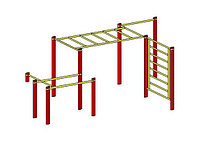 Спортивний комплекс СВК-429 164 грн.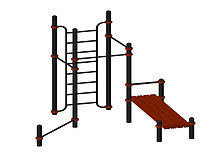 Спортивний комплекс СВК-232 315 грн.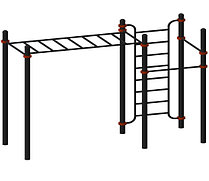 Спортивний комплекс "Шкільний-3"23 172 грн.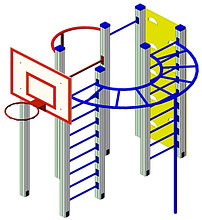 Тренажер Лавка для пресу подвійна7 450 грн.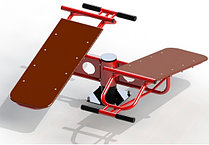 Тренажер Преса гіперекстензія5 520 грн.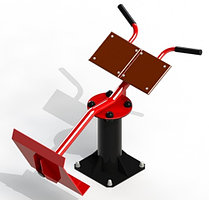 Гімнастичний комплекс "Полігон"167 700 грн.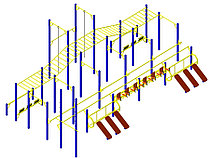 Спортивний комплекс "Шкільний-4"26 730 грн.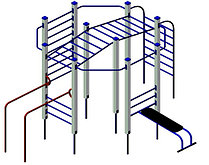 Спортивний комплекс Трапеція18 975 грн.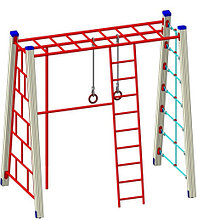 Турнік потрійний7 900 грн.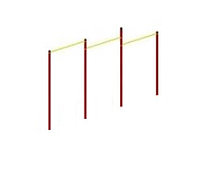 №Перелік витратПотреба, одиниць Орієнтовна вартість, грн.1.Покриття (травка)800 кв.м180гр/м144 000 грн.2.Покриття безшовне RUBBY з SBR (з шинної крихти)200 кв.м.741 гр/м148 200 грн.3.Суміші 150 000 грн.3.Огорожа майданчику (скелелазна стінка)200 000 грн.4.Будівельні роботи200 000 грн.5.Спортивне обладнанняТренажери:  Тренажер Лавка для пресу подвійнаТренажер Преса гіперекстензіяГімнастичні комплекси:Спортивний комплекс ТрапеціяТурнік потрійнийСпортивний комплекс "Шкільний-4"Гімнастичний комплекс "Полігон"Спортивний комплекс "Шкільний-3"Спортивний комплекс СВК-2Комплекс Воркаут №2Спортивний комплекс СВК-411111111117 450 грн.5 520 грн.18 975 грн.7 900 грн.26 730 грн.167 700 грн.23 172 грн.32 315 грн.22 032 грн. 29 164 грн.Разом за спорт. обладнання:340 958 грн.6.Освітлення, світлодіодні ліхтарі на сонячних батареях8 шт 2222грн. /од17 776грн.7.Монтажні/демонтажні роботи200 000 грн.8.Кошти на покриття ризиків 100 000 грн. 